À Coordenação do Curso de Licenciatura em Artes Visuais e Biblioteca Central da Universidade Federal do Amapá: Na qualidade de titular dos direitos de autor da publicação, autorizo a Universidade Federal do Amapá a publicar em ambiente digital institucional, sem ressarcimento dos direitos autorais previstos na Lei nº 9610/98 e em outras que regulem ou vierem a regular a matéria, o texto integral da obra abaixo citada, conforme permissões assinaladas, para fins de leitura e/ou impressão, a título de divulgação da produção científica brasileira.1. Material bibliográfico: Trabalho de Conclusão de CursoData de Defesa: ____/_____/_______Título:_________________________________________________________________________________________________________________________________________________________Palavras-chave: __________________________________________________________________2. Autores:Nome: _________________________________________________________________________CPF: ___________________  E-mail:_______________________  Tel.: _____________________Nome: _________________________________________________________________________CPF: ___________________  E-mail:_______________________  Tel.: _____________________Nome: _________________________________________________________________________CPF: ___________________  E-mail:_______________________  Tel.: _____________________3. Orientador: Nome: _________________________________________________________________________E-mail: ____________________________________________4.	(   ) Co-Orientador      (   ) Membro da Banca	Nome: ______________________________________________________________________	E-mail: ___________________________________________	(   ) Co-Orientador      (   ) Membro da Banca	Nome: ______________________________________________________________________	E-mail: ___________________________________________	(   ) Co-Orientador      (   ) Membro da Banca	Nome: ______________________________________________________________________	E-mail: ___________________________________________Local: Macapá  Data _____/______/_______         Assinatura do autor: ______________________________________________________________Assinatura do autor: ______________________________________________________________Assinatura do autor: ______________________________________________________________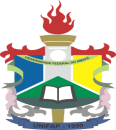 UNIVERSIDADE FEDERAL DO AMAPÁCOORDENAÇÃO DO CURSO DE ARTES VISUAIS/LICENCIATURATERMO DE AUTORIZAÇÃO PARA PUBLICAÇÃO ELETRÔNICA DE TRABALHO DE CONCLUSÃO DE CURSO 